Изучив ситуацию с обеспечением жильём работников образовательных учреждений Саратовской области, президиум областной организации Общероссийского Профсоюза образования отмечает, что в 2022 году проблема предоставления жилья работникам образовательной сферы по-прежнему остается напряженной и требует пристального внимания профсоюзных организаций.	Анализ данных, полученных с мест, показывает, что в ряде муниципальных районов администрация совместно с управлением образования и отраслевыми профсоюзными организациями добиваются решения проблем по обеспечению работников образовательных организаций жильём.	Так, из жилищного фонда администрации г. Пугачёва ежегодно молодым специалистам образовательной системы выделяется две благоустроенные однокомнатные квартиры, которые по истечении пятилетнего срока работы могут быть приватизированы. (В 2022 году такое жильё получили: учитель начальных классов МОУ СОШ № 3 Малахова А.В. и учитель физической культуры МОУ СОШ № 1 г. Пугачёва им. Т.Г. Мазура Романов А.А.).Являясь членом жилищной комиссии при администрации г. Балаково, председатель Балаковской городской организации Общероссийского Профсоюза образования совместно с управлением образования инициировала предоставление трём педагогическим работникам – молодому учителю МОУ СОШ № 27 Журавлевой С.А., воспитателям МДОУ № 22  Ульяновой Д.Ю. и Сибогатовой М.В – благоустроенного служебного жилья без права приватизации; благоустроенное жильё приобрели 2 работника образования из Советского района по программе «Молодая семья»; 1-комнатную благоустроенную квартиру в г. Красноармейске получила бесплатно методист управления образования Шишкова И.П. и «Земский учитель» из г. Маркса Виниченко Л.П., крестьянско-фермерское хозяйство «Новые выселки» Перелюбского района приобрело для учителя физической культуры Мануленко А.В. благоустроенный коттедж.Вместе с тем, проведенный мониторинг обеспечения работников образовательных организаций жильём указал на резкое снижение цифровых данных:- количество приобретенного жилья в 2022 году составило 139 квартир (справочно: в 2021 году – 277 квартир, в 2020 году – 737 квартир, в 2019 году – 969 квартир);- служебное бюджетное жильё получили 9 человек (в 2021 году – 12 человек, в 2020 году – 29 человек);- по программе «Ипотечное кредитование» приобрели жильё в 2022 году 85 человек (в 2021 году – 185 работников образования, в 2020 году – 399 человек, в 2019 году – 521 человек);- снижение количества нуждающихся в жилье работников образования, в том числе и педагогической молодёжи, в настоящее время чаще всего указывает на продолжающий отток кадров из образовательных организаций Саратовской области в другие регионы, где более благоприятные условия для работы. Так, число нуждающихся в жилье педагогов в 2022 году составило – 639 человек, в 2021 году – 763 человека, в 2020 – 1078 человек; число проживающих на частных квартирах в 2022 году – 349 человек, в 2021 году – 407 человек, в 2020 году – 627 человек; количество педагогической молодёжи, нуждающейся в жилье в 2022 году, – 178 человек, в 2021 году – 222 человека, в 2020 году – 315 человек.Произошло и снижение показателей приобретения жилья работниками образования за счёт собственных средств: в текущем году эта цифра составила – 42, в 2021 году – 77, в 2020 году – 299.Общее снижение цифровых показателей имеет под собой как субъективную (отсутствие денежных средств на покупку жилья в связи с постоянным ростом его рыночной стоимости), так и объективную основу:- в области по-прежнему не работают программы развития села в части выделения средств на улучшение жилищных условий работников образования, «Жильё для бюджетников», «Жильё для российской семьи», оказывающие в свое время помощь в улучшении жилищно-бытовых условий работников образования;- профсоюзные организации и другие заинтересованные структуры проводят недостаточную работу по разъяснению новых положений жилищного законодательства, позволяющих использовать материнский капитал, льготное ипотечное кредитование для улучшения жилищных условий работников образования;- имеет место равнодушие и отсутствие заинтересованности отдельных структур своевременно на местах решать проблемы улучшения жилищно-бытовых условий работников образования. Так, 2 педагогам из Ровенского района предоставлено муниципальное жильё в с. Яблоновка, не отвечающее санитарным требованиям; учитель начальных классов МОУ СОШ № 1 им. З.К. Пряхиной р.п. Мокроус Федоровского района не первый год проживает на частной квартире в рабочем посёлке, чтобы компенсировать затраты педагога на аренду квартиры, ей вынуждены были оформить компенсацию за коммунальные услуги по месту прописки с. Долина (дом родителей), хотя в соответствии с Законом Саратовской области от 26.11.2009 г. № 180-3СО «Об установлении размера, условий и порядка ежемесячной денежной выплаты на оплату жилого помещения и коммунальных услуг педагогическим работникам образовательных учреждений, проживающим и работающим в сельской местности, рабочих поселках (поселках городского типа)» при оформлении временной регистрации на проживание и заключении в рабочем посёлке договора аренды на занимаемое помещение педагогу положена выплата компенсации за жильё и коммунальные услуги в р.п. Мокроус.В связи с вышеизложенным президиум областной организации Профессионального союза работников народного образования и науки РФ постановляет:1. Принять к сведению информацию по обеспечению жильём педагогических работников в 2022 году.2. Председателям районных, городских, первичных профсоюзных организаций до 1 апреля 2023 года провести работу по обеспечению нуждающихся работников жильём: постановка на очередь, использование возможности включения работников в различные программы.3. Руководителям районных, городских, первичных профсоюзных организаций:- осуществлять постоянный контроль за своевременным решением жилищной проблемы членов Профсоюза.    В этих целях:- активнее использовать возможности профсоюзных кружков для изучения и разъяснения наиболее важных статей жилищного законодательства;- своевременно реагировать на появление новых документов по данному вопросу, используя имеющуюся базу данных потенциальных участников областных и федеральных программ;- изучить нуждаемость и возможности членов Профсоюза для включения их в списки на получение льготного жилья.4. Обратиться в Правительство области с предложениями о решении вопроса выполнения законов Саратовской области по обеспечению жильём работников бюджетной сферы в целом и в том числе педагогических работников.5. Направить письма главам администрации муниципальных районов с просьбой оказания помощи работникам образования в решении их жилищных проблем.6. Контроль за исполнением данного постановления возложить на заместителя председателя областной организации Профсоюза Попову Г.Н.    Председатель							Н.Н. Тимофеев Приложение к постановлению президиума от 25 октября 2022 г.№19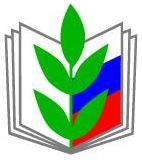 ПРОФЕССИОНАЛЬНЫЙ СОЮЗ РАБОТНИКОВ НАРОДНОГО ОБРАЗОВАНИЯ И НАУКИ РОССИЙСКОЙ ФЕДЕРАЦИИСАРАТОВСКАЯ ОБЛАСТНАЯ ОРГАНИЗАЦИЯ ПРОФЕССИОНАЛЬНОГО СОЮЗА РАБОТНИКОВ НАРОДНОГО ОБРАЗОВАНИЯ И НАУКИ РОССИЙСКОЙ ФЕДЕРАЦИИ(САРАТОВСКАЯ ОБЛАСТНАЯ ОРГАНИЗАЦИЯ «ОБЩЕРОССИЙСКОГО ПРОФСОЮЗА ОБРАЗОВАНИЯ»)ПРЕЗИДИУМПОСТАНОВЛЕНИЕПРОФЕССИОНАЛЬНЫЙ СОЮЗ РАБОТНИКОВ НАРОДНОГО ОБРАЗОВАНИЯ И НАУКИ РОССИЙСКОЙ ФЕДЕРАЦИИСАРАТОВСКАЯ ОБЛАСТНАЯ ОРГАНИЗАЦИЯ ПРОФЕССИОНАЛЬНОГО СОЮЗА РАБОТНИКОВ НАРОДНОГО ОБРАЗОВАНИЯ И НАУКИ РОССИЙСКОЙ ФЕДЕРАЦИИ(САРАТОВСКАЯ ОБЛАСТНАЯ ОРГАНИЗАЦИЯ «ОБЩЕРОССИЙСКОГО ПРОФСОЮЗА ОБРАЗОВАНИЯ»)ПРЕЗИДИУМПОСТАНОВЛЕНИЕПРОФЕССИОНАЛЬНЫЙ СОЮЗ РАБОТНИКОВ НАРОДНОГО ОБРАЗОВАНИЯ И НАУКИ РОССИЙСКОЙ ФЕДЕРАЦИИСАРАТОВСКАЯ ОБЛАСТНАЯ ОРГАНИЗАЦИЯ ПРОФЕССИОНАЛЬНОГО СОЮЗА РАБОТНИКОВ НАРОДНОГО ОБРАЗОВАНИЯ И НАУКИ РОССИЙСКОЙ ФЕДЕРАЦИИ(САРАТОВСКАЯ ОБЛАСТНАЯ ОРГАНИЗАЦИЯ «ОБЩЕРОССИЙСКОГО ПРОФСОЮЗА ОБРАЗОВАНИЯ»)ПРЕЗИДИУМПОСТАНОВЛЕНИЕПРОФЕССИОНАЛЬНЫЙ СОЮЗ РАБОТНИКОВ НАРОДНОГО ОБРАЗОВАНИЯ И НАУКИ РОССИЙСКОЙ ФЕДЕРАЦИИСАРАТОВСКАЯ ОБЛАСТНАЯ ОРГАНИЗАЦИЯ ПРОФЕССИОНАЛЬНОГО СОЮЗА РАБОТНИКОВ НАРОДНОГО ОБРАЗОВАНИЯ И НАУКИ РОССИЙСКОЙ ФЕДЕРАЦИИ(САРАТОВСКАЯ ОБЛАСТНАЯ ОРГАНИЗАЦИЯ «ОБЩЕРОССИЙСКОГО ПРОФСОЮЗА ОБРАЗОВАНИЯ»)ПРЕЗИДИУМПОСТАНОВЛЕНИЕ
«25» октября 2022 г.
г. Саратов
г. Саратов
№ 19Об итогах обеспечения работников образовательных организаций жильём в 2022 году. Об итогах обеспечения работников образовательных организаций жильём в 2022 году. Наименование районаПриобретение квартиры в 2022 годуПриобретение квартиры в 2022 годуПриобретение квартиры в 2022 годуПриобретение квартиры в 2022 годуПриобретение квартиры в 2022 годуПриобретение квартиры в 2022 годуНуждаются в жильеНуждаются в жильеНуждаются в жильеНаименование районаВсегоИз них бесплатно в порядке очереди на жильё, служебное жильёПо программе «Жильё для бюджетников»По программе «Ипотечного кредитования»Получены специализированные жилые помещения при образовательных учрежденияхЗа свой счётВсегоИз них проживают на частных квартирахВ т.ч. молодых специалистовАлександрово-Гайский000000000Аркадакский100001110Аткарский200101441Базарно-Карабулакский200002555Балаковский1230504483414Балашовский1001001274Балтайский100001000Вольский100100654322Воскресенский 100100705Гагаринский700403833Дергачевский2001011200Духовницкий000000000Екатериновский100100222Ершовский00000012117Ивантеевский000000110Калининский 2000203022Красноармейский310101000Краснокутский200002222Краснопартизанский210001000Лысогорский 000000220Марксовский 210100900Новобурасский 2001011421Новоузенский500302322Озинский1001001141Перелюбский2101002979Петровский000000330Питерский100001202Пугачевский3200013855Ровенский300201832Романовский000000101Ртищевский400103000Самойловский000000202Советский300201210Татищевский20010112128Турковский 000000000Федоровский 000000110Хвалынский 000000000Энгельсский 90040538245г. Саратов6200530924916873Итого:1399086242633349178